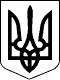 ЗВЯГЕЛЬСЬКИЙ МІСЬКИЙ ГОЛОВАРОЗПОРЯДЖЕННЯ13.09.2023  			                                                                           № 253 (о)Про розгляд пропозицій і доручень, висловлених депутатами та міським головою під час проведення  тридцять  восьмої сесії міської ради восьмого скликанняКеруючись пунктами 2, 7, 19, 20 частини четвертої статті 42 Закону України «Про місцеве самоврядування в Україні», статтею 23 Закону України «Про статус депутатів місцевих рад», статтею 48 Регламенту Звягельської міської ради восьмого скликання, враховуючи зауваження, пропозиції і доручення, висловлені депутатами міської ради та міським головою під час проведення  тридцять  восьмої сесії міської ради восьмого скликання:1. Керівникам виконавчих органів міської ради вжити заходи з розгляду та виконання зауважень, пропозицій і доручень депутатів міської ради та міського голови, які висловлені під час проведення тридцять восьмої сесії міської ради восьмого скликання, що додаються.2. Посадовим особам, зазначеним у додатку, до 02.10.2023 надати інформацію про виконання цього розпорядження секретарю міської ради Гвозденко О.В. та в електронному вигляді організаційному відділу міської ради для узагальнення та інформування на черговій сесії міської ради восьмого скликання.3. Розпорядження міського голови від 05.06.2023  № 146 (о) «Про розгляд  зауважень, пропозицій і доручень, висловлених депутатами та міським головою під час проведення  тридцять третьої сесії міської ради восьмого скликання»,  від 29.06.2023 №177 (о) «Про розгляд пропозицій і доручень, висловлених депутатами та міським головою під час проведення позачергової тридцять  п’ятої сесії міської ради восьмого скликання» зняти з контролю.4. Контроль за виконанням цього розпорядження покласти на секретаря міської ради  Гвозденко О.В.Міський голова	                                                                      Микола БОРОВЕЦЬДодаток до розпорядження міського головивід 13.09.2023 № 253 (о)Зауваження, пропозиції і доручення депутатів міської ради та міського голови, які висловлені під час проведення  тридцять восьмої сесії міської ради  восьмого скликанняКеруючий справами виконавчого комітетуміської ради                                                                                                Олександр ДОЛЯ№ з/пКим внесено пропозицію,  дорученняЗміст пропозицій та зауваженьПосадові особи міської ради, відповідальні за розгляд та реалізацію 1Постійна комісія(Сухих А.Ю.) Опрацювати питання щодо концептуального підходу відносно військового кладовища на вул. Василя Стуса, 7 (об’єкт №13 в Зведеному переліку об`єктів (пам`яток) культурної спадщини).  Годун О.В. Широкопояс О.Ю.1Постійна комісія(Сухих А.Ю.) Опрацювати питання щодо проведення робіт з облаштування понижених тротуарів біля пішохідних переходів для людей з обмеженими можливостями та внести відповідні пропозиції.Годун О.В.2Постійна комісія(Сухих А.Ю.) Погоджувальна радаРозпорядженням міського голови створити комісію з вивчення питання стосовно земельної ділянки на вул.Шевченка, 12-А, яка була надана в оренду ФОП Ружицькому К.Д. До складу комісії включити представників від депутатських фракцій міської ради.Демяненко Н.Б.3Погоджувальна рада(Рассадін А.О.)Опрацювати питання щодо участі в співфінансуванні капітального ремонту ліфтів суб’єкта господарювання, який їх обслуговує.   Годун О.В.4Пленарне засідання(Боровець М.П.)  Сформувати реєстр всіх міських газових мереж.Годун О.В.4Пленарне засідання(Боровець М.П.)  Поінформувати письмово гр. Красновську Н.М. щодо соціальних програм для незахищених верств населення.Хрущ Л.В.4Пленарне засідання(Боровець М.П.)  Надати вичерпну письмову відповідь на звернення Шащук І. та поінформувати громадськість щодо Правил  приймання стічних вод до системи централізованого водовідведення в м.Звягель у випадку відсутності централізованого водопостачання та за наявності централізованого водовідведення.Тимофіїв О.В.Годун О.В.- контроль